Running Payroll Master ChecklistMonth _______________________________________________________________________      _____1.	Create Backup	_____2.     Run Payroll Calculations and verify beginning check number      _____3.	Review Pre-post reports for accuracy_____4.	Upload checks signatures if applicable and print checks by:Insert Check stock in printerConvert checks to a PDF report to printVerify printer settings are allowing checks to print with no shrinking.  Checks should print the actual size/layout created in the report.Print Checks and verify they printed correctlyREMOVE checks from printer      _____5.	Create backup at prompt      _____6.	Post payroll to the Master	      _____7.	Generate Payroll reports.  Save in payroll folder unless otherwise instructed      _____8.	Create EFT file and send to bank      _____9.	Interface to Finance.  If you have a Payroll Clearing Account at your bank, print   the Fund Transfer Summary at this time.      _____10.	Transfer money at bank if applicable      _____11.	Create deduction checks and process Use check signatures if applicable Insert Check Stock into printerVerify printer settings are allowing checks to print with no shrinking.  Checks should print the actual size/layout created in the report.Print deduction checks and verify accuracy REMOVE check stock from printer Interface deduction checks     _____12.	Wire Payroll taxes through EFTPS     _____13.	Record tax payment as Transfer Transaction     _____14.	Wire Child Support through Expert Pay if applicable     _____15.	Record Child Support payment as Transfer Transaction     _____16.	Wire any other applicable deductions as needed     _____17. 	Record any other applicable wire payments as Transfer Transactions     _____18.	Send Wage & Earnings Statements after 3:00 pm the day before payday.Details_____1. Create a Backup and save in Backup folder. Utilities > Export Human Resources by Payroll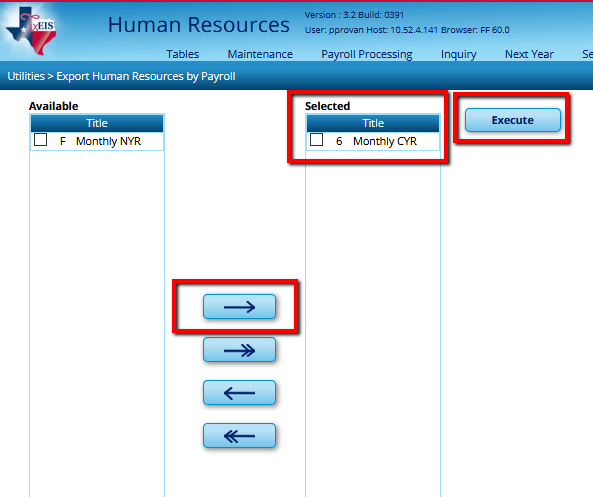 _____ 2.   Run PayrollPayroll Processing > Run PayrollSelect the Pay DateClick Retrieve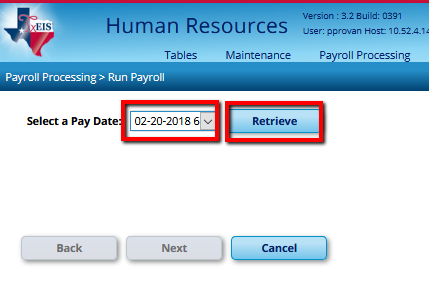 Verify Beginning Check Nbr with your Check Stock. Verify Payment Method. Click to select whether a wage/earnings statement should be printed for all, or only those getting direct deposit.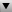 Add any notes desired for the Wage and Earnings Statements.Select Next.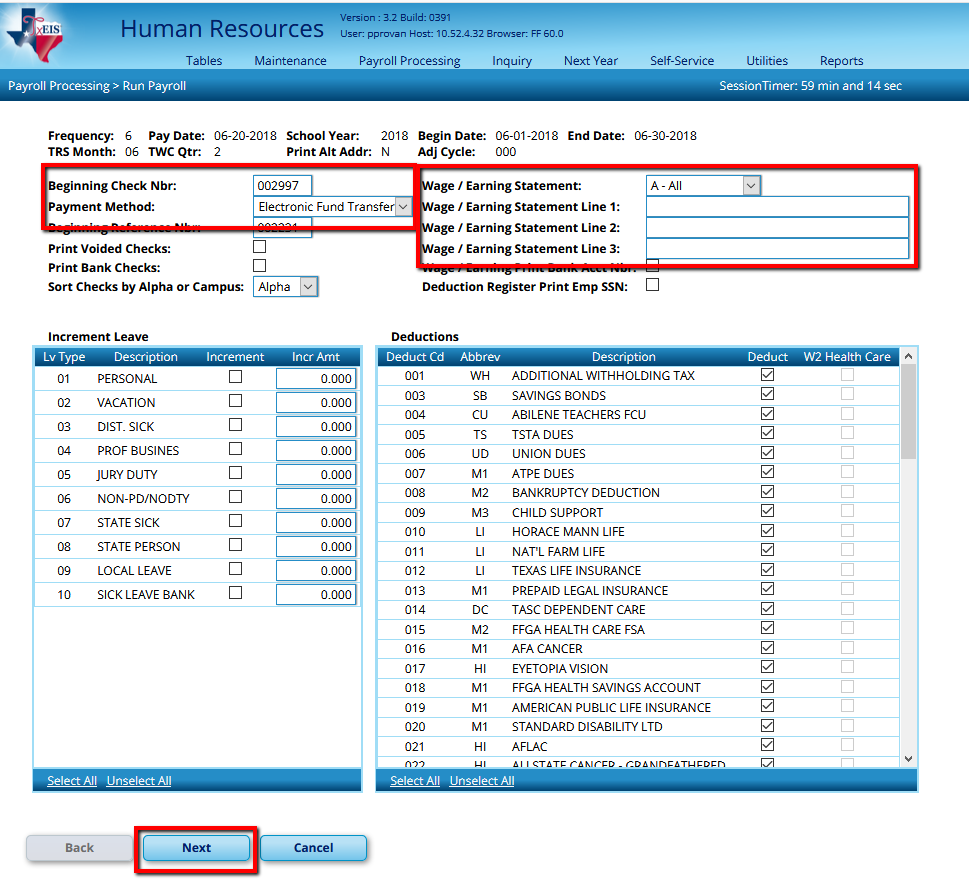 Move employees to the right. Select Next.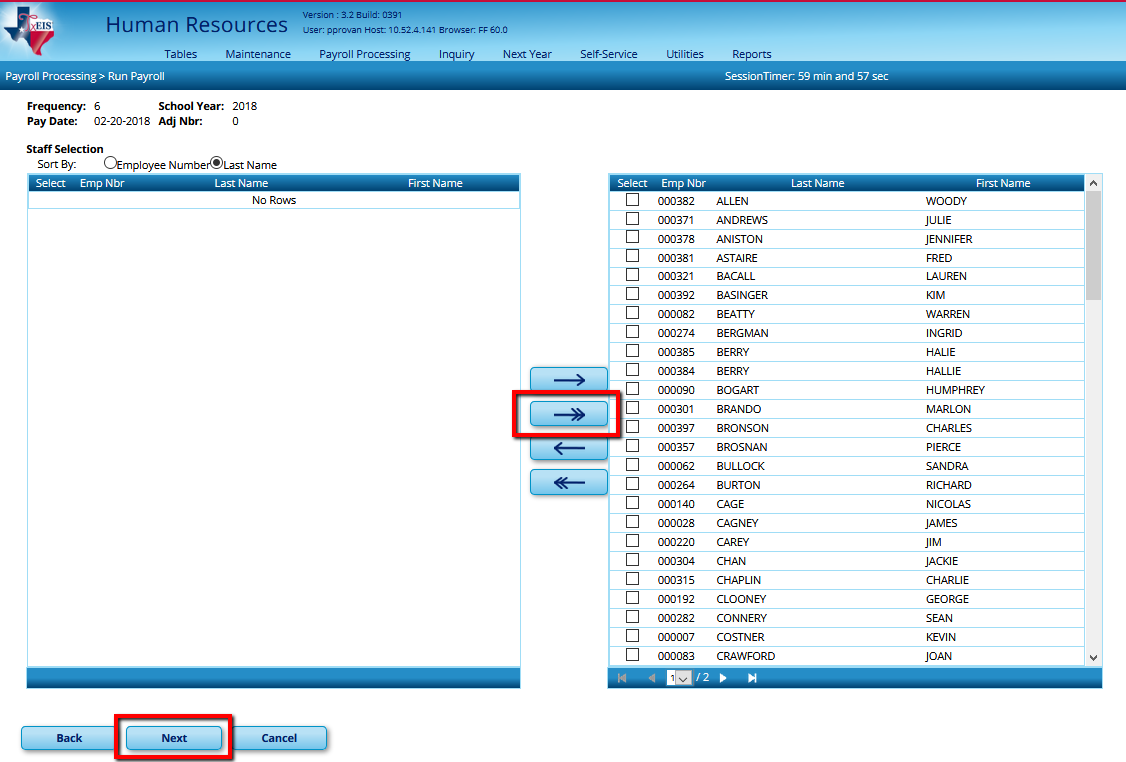 Select Payroll Calculations for the regular payroll run. Select NextRun Calculations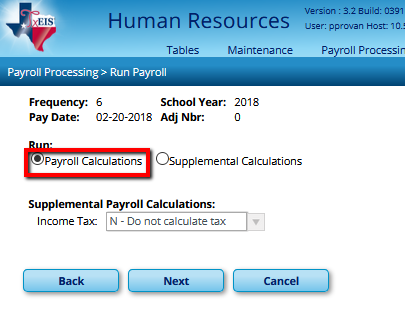 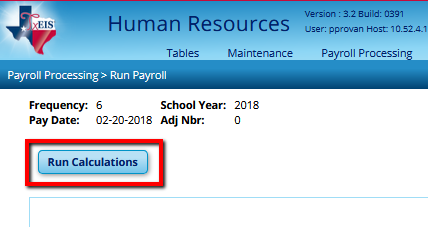 Review the Payroll Calculations report for any payroll failures or warnings.  Employees with a warning message will still get paid, but there may be an issue that needs to be resolved.  Employees with a failure message will not receive a paycheck at all.  Resolve problems before continuing.  When the reports indicated that No Errors were found, select Next to continue the payroll process.  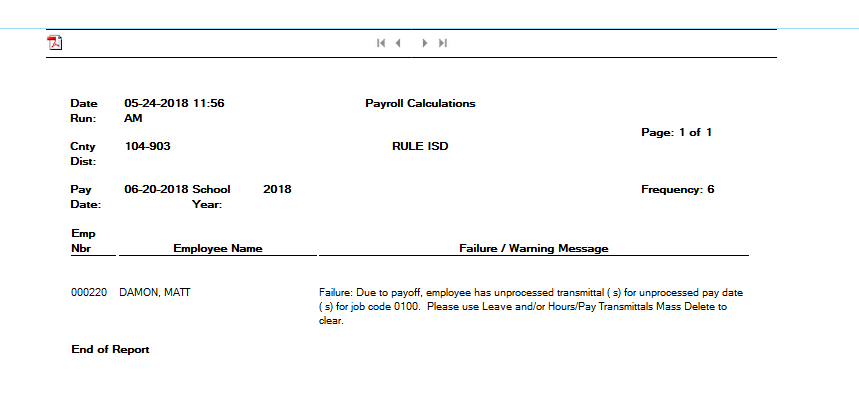 _____3. If you finished the Preparing for Payroll Checklist some time ago, it may be necessary to review your Pre-post reports once more to avoid surprises.  Review Pre-post reports for accuracy then select Next.  The following is recommended:Transaction Proof List:  Use to verify transaction totalsPayroll Earnings Register:  Compare to last month’s totals.  Since most employees receive equal amounts for each payroll, differences need to be identified and legitimacy verified.Check Register:  Look to ensure all employees who should get a check are listed.  Those receiving an actual check should have a payroll check number.  Those using direct deposit/EFT should have bank and reference numbers.Deduction Register:  Verify totals match invoices.  If discrepancies exist, make sure you understand why and that proper steps have been taken to ensure accuracy on the next invoice.Account Distribution Journal:  The last page of the report will display any errors.  Correct as needed.Bank Account Listing:  Double check new bank info or any changes made.General Journal Report:  Review for accuracyAccount Code Comparison Report:  Should be blank.  If not, determine solution (should an account code be added to Finance, is someone coded incorrectly, etc…)Employee Leave Dock Report:  Review for accuracy.  Recommend ensuring employees are aware of docks ahead of time.Payroll Balancing Report:  NEVER interface an out-of-balance payroll.  Call for assistance is payroll is out-of-balance.NOTE:  STOP – do not go any further until all reports are correct. The Pre-Post Payroll Process can be repeated as often as necessary to this point in order to ensure accuracy. Select Cancel instead of Next to not go any further in the Payroll Process.  Once reports are accurate, click Next to proceed._____4.   Print ChecksAttach checks signatures if using electronic signatures:Select the Check Signature button. 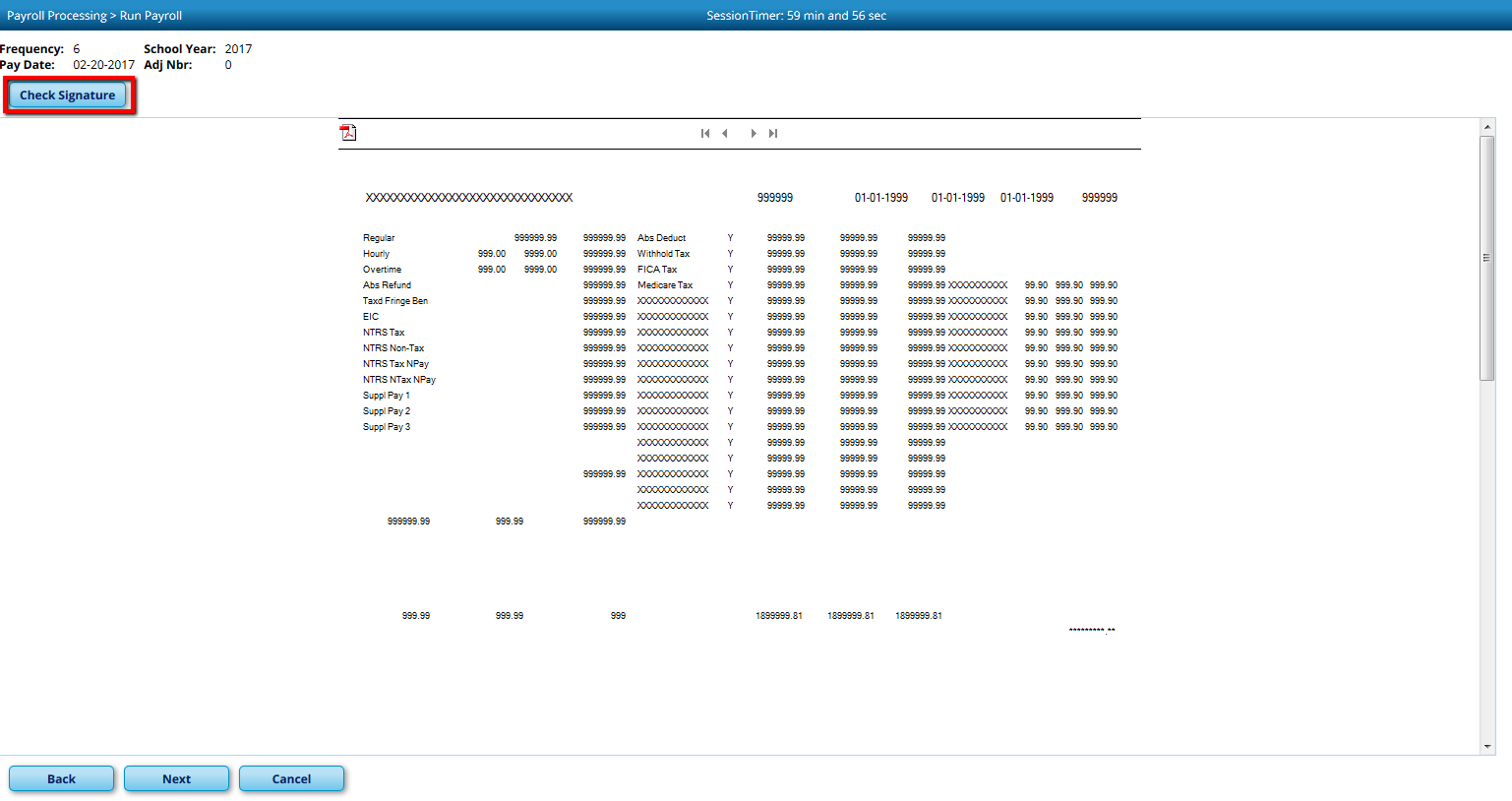 Choose 2 Line Signature Select the desired signature for each line from the dropdowns. Enter the password for the Signatures.  The signature should display in the appropriate area.  Click Next.  If not using electronic signatures, simply select Next, all the way through the print check processing.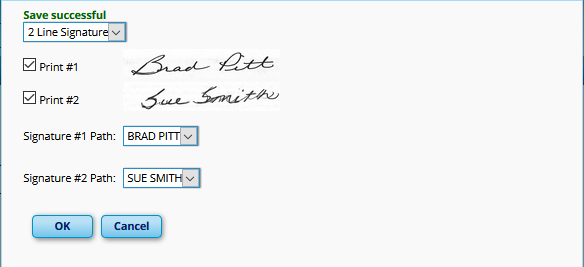 Insert Check stock in printerConvert checks to a PDF report by clicking on the pdf icon 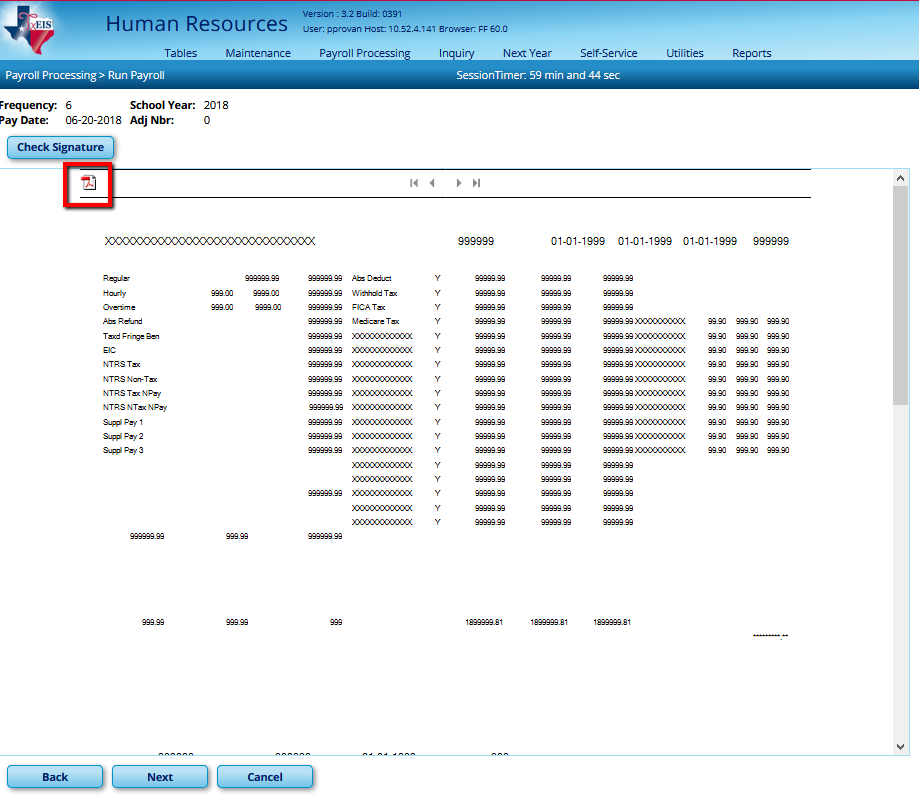 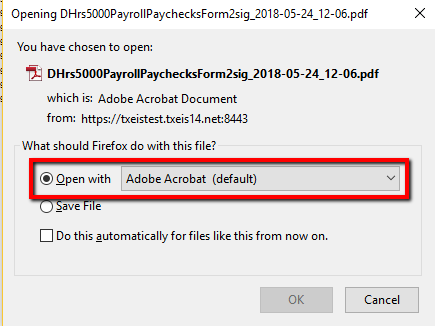 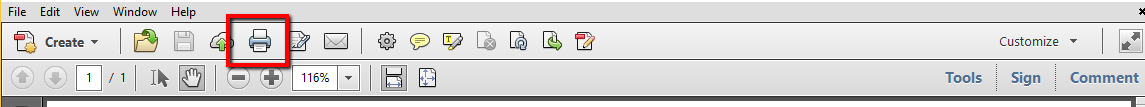 Verify printer settings are allowing checks to print with no shrinking.  Checks should print the actual size created in the report. If you don’t have an option for Actual size, select an option that means the same thing such as ‘No shrink.’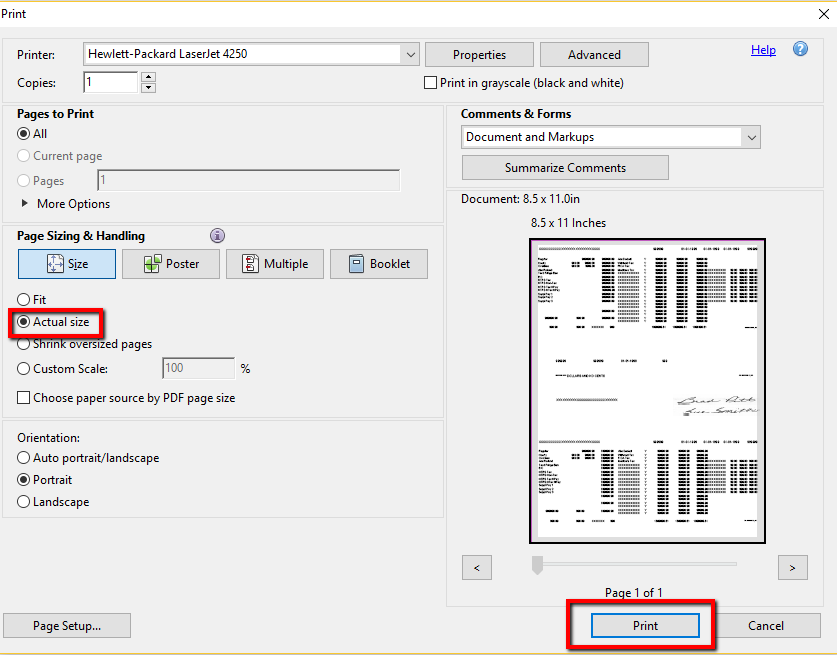 Print Checks and verify they printed correctly.  Ending Check # ________Select Yes to let TxEIS know the checks printed correctly and then click Next.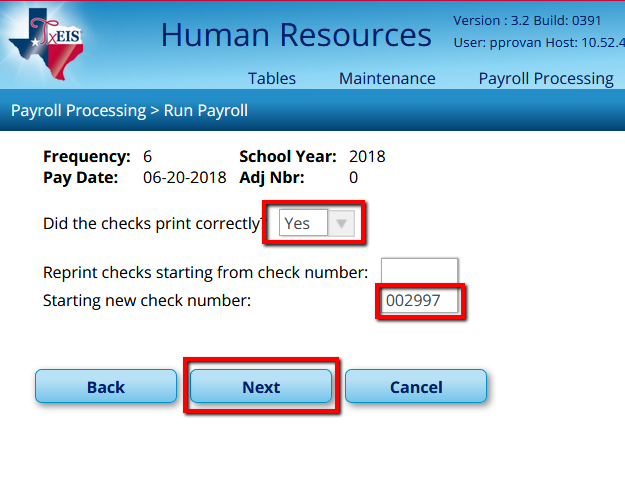 If checks jammed or somehow did not print correctlySelect No Indicate check number of the first check that was messed up and the check number it can start back up with.  When you click Next it will reprint the checks indicated.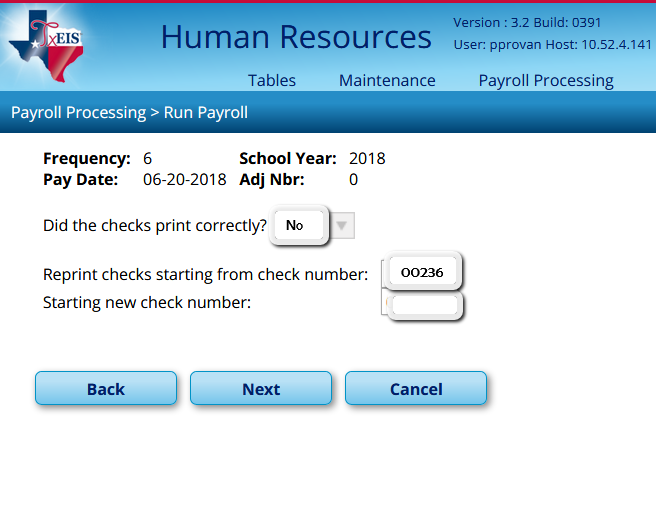 REMOVE checks from printer_____5.   Create backup at promptTxEIS will back this particular export to the database itself in an effort to speed the process.  It will not ask you where you want to Save. 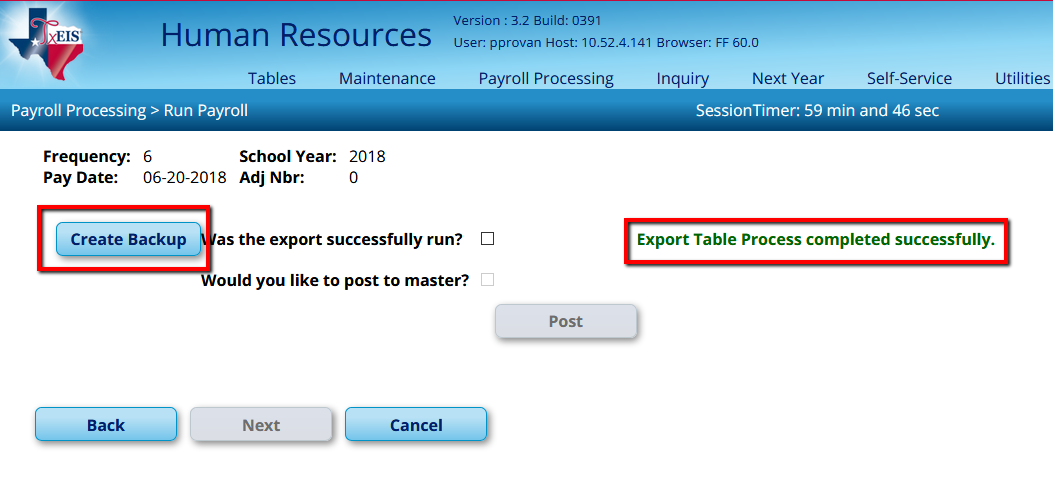 If you need to reload this backup please contact ESC 14 for assistance._____6.  Post payroll to the MasterCheck both boxes to show the export was successfully run and that you would like to post to master. Select PostNext to go to the next screen.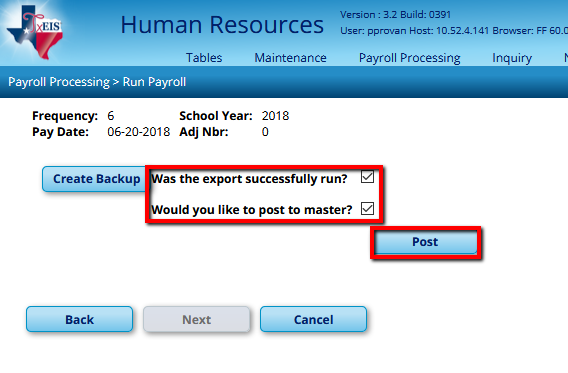 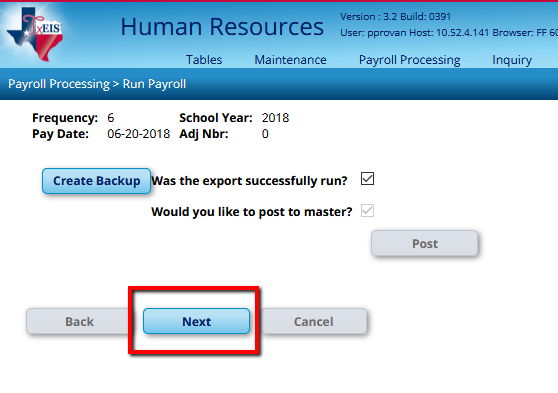 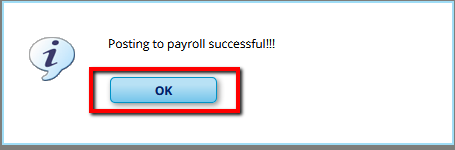 _____7.  Generate Payroll reports.  Save in payroll folder unless otherwise instructed.Payroll Earnings RegisterCheck RegisterDeduction Register – Recommend printing to send copy with deduction checks as well as saving in payroll folder.Account Distribution Journal Leave Activity Report Leave Status reportEmployee Leave Dock report Bank Account Listing – verify any new banks/accountsWage & Earnings StatementsSchool YTD report –only need in August for filing with AuditCalendar YTD Report –only need to save each quarter for use in balancing 941YTD Workers Comp –only need in AugustPayroll Balancing Report_____8. Create EFT file and send to bankPayroll Processing > EFT Processing > Create EFT File tab Select the payroll.Enter the actual date the EFT will go into employees’ accounts as the effective date Create EFT File  Save in the EFT folder within the monthly payroll folder Click OK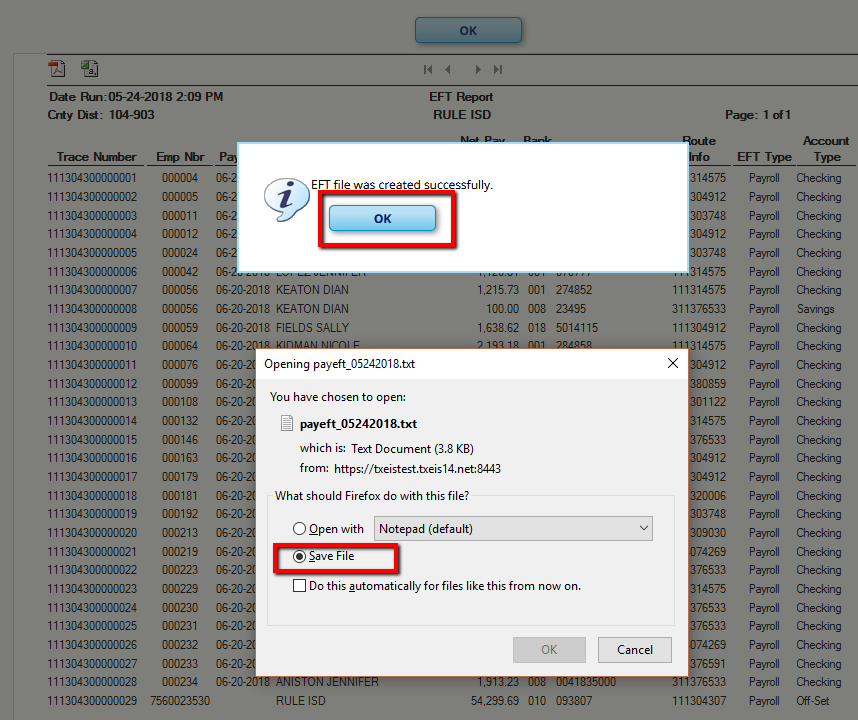 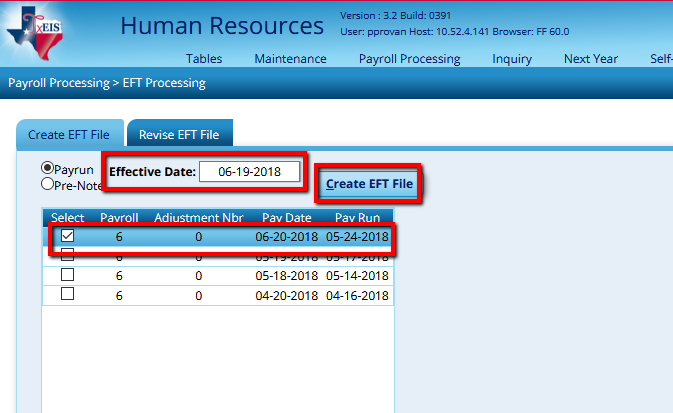 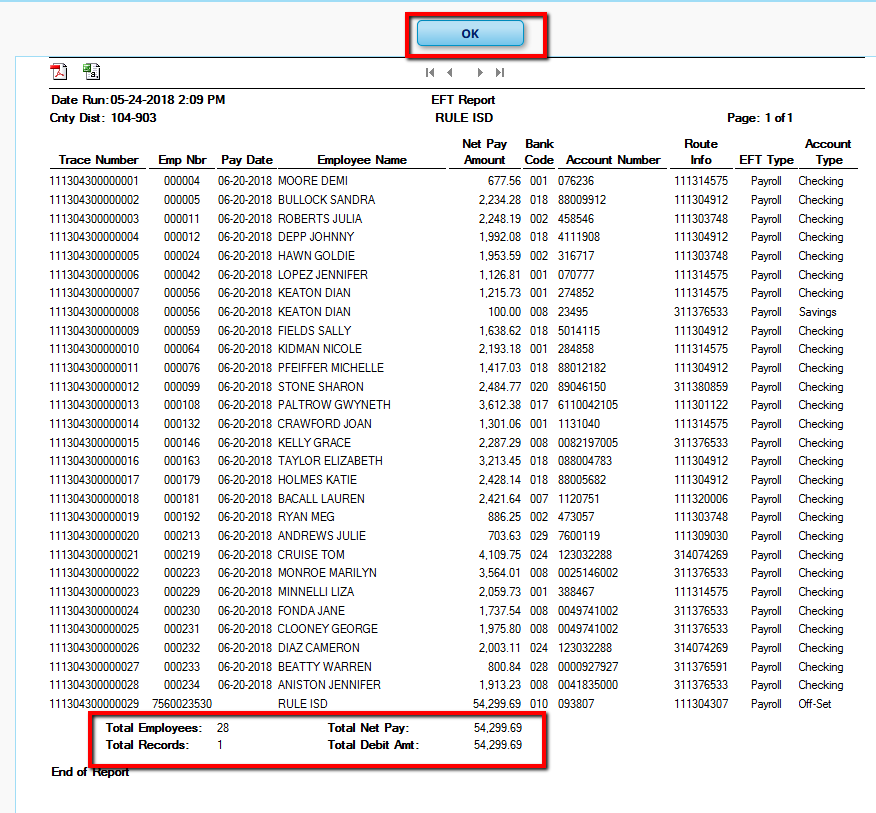 Verify the EFT ReportUpload the EFT file to your bank’s website as they instructOnce the EFT has been sent to the bank you may be required by your bank to send an email to the banker with the Payroll Amount or other information.Example:  Submitted EFT – Effective Date – Total Amount of the EFT _____9.  Interface to Finance.  Payroll Processing > Interface Processing >Create General Journal tabSelect the payroll Click on Create Gen Journal.  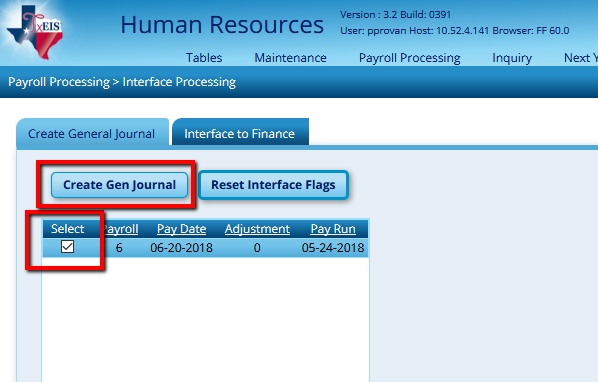 Print the report for your records. Be sure to print the Fund Transfer Summary if you have a payroll clearing account. To find this Report, click the forward arrow past all the General Journal Transaction. If you go back 1 report it will be the Fund Transfer Summary.  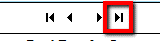  This is the amount you will need to transfer to payroll clearing in a later step.  NOTE:  This is the only time/place this report can be generated and printed.  Once you’ve printed the report click on Save as Pending.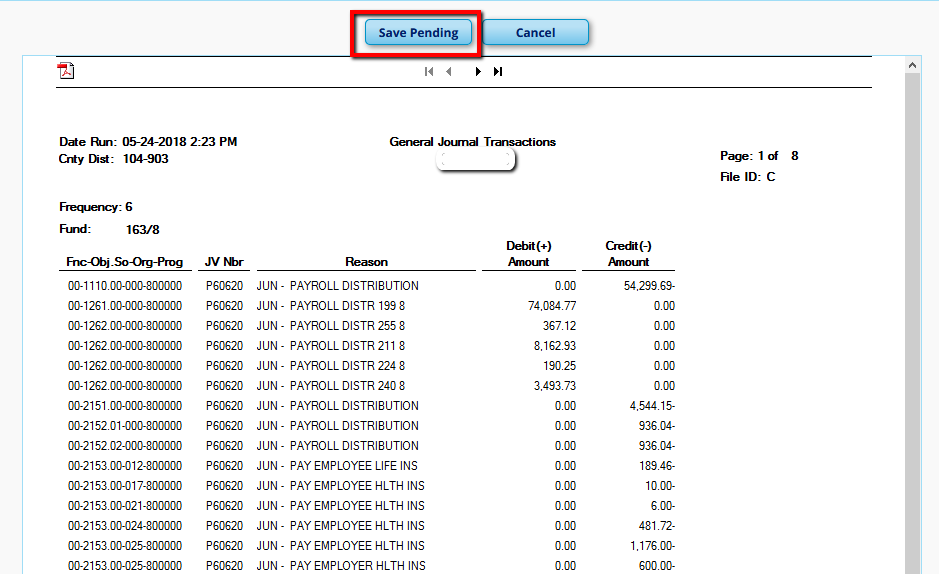 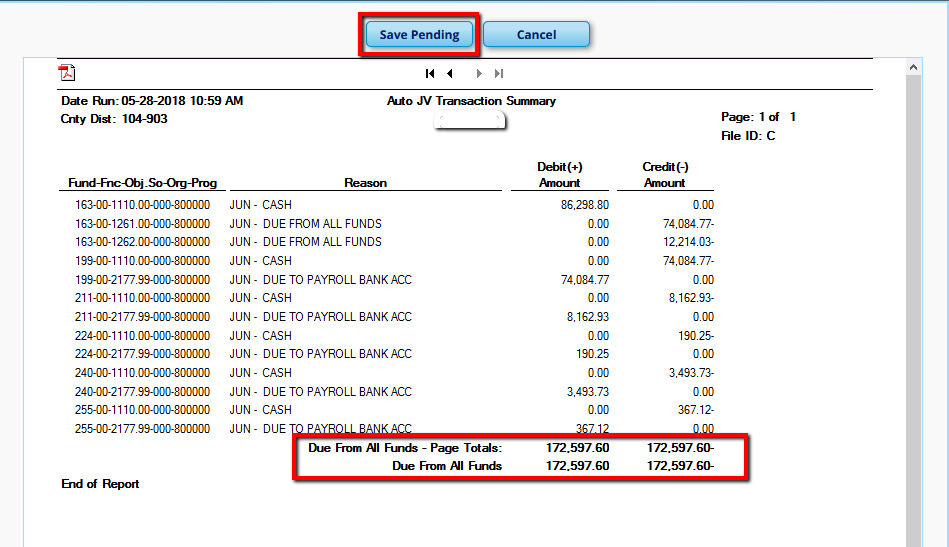 On the Interface to Finance tab, Select the desired Accounting Period   Select the payroll.Click on Interface. 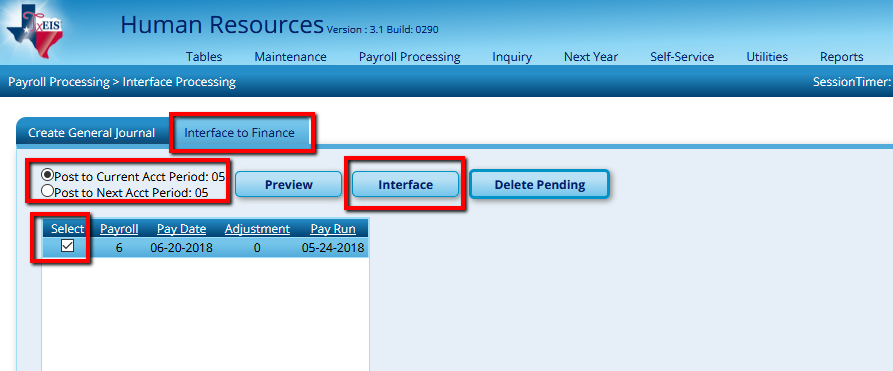 _____10. Transfer money at the bank if applicable. Remember that the TRS Active Care amount was already transferred during the Preparing for Payroll Process, so you will need to delete this amount from the amount on the Fund Transfer Summary generated in the previous step 9, or use the Bank Transfers on the Transfer Transaction Worksheet provided on our website._____11. Create deduction checks and process Payroll Processing > Deduction Checks > Create Transactions tab,Use the drop downs to choose the Begin Date and End Date for the payroll Check Page Break by Ded Cd /Vendor ExecuteProcess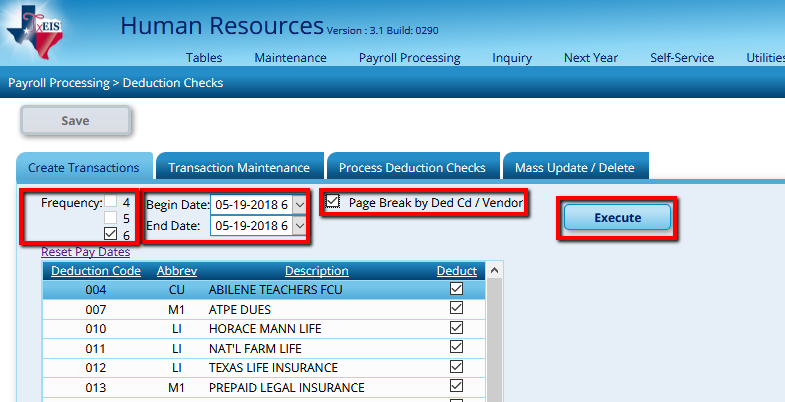 On the Transaction Maintenance tab, make corrections if needed.Go to the Process Deduction Checks tab.  Select the appropriate Accounting Period Payroll check stock.  Verify the Beginning Check Number. Enter the check date desired. Sort vendors by Alpha to ease matching of invoices Preview.  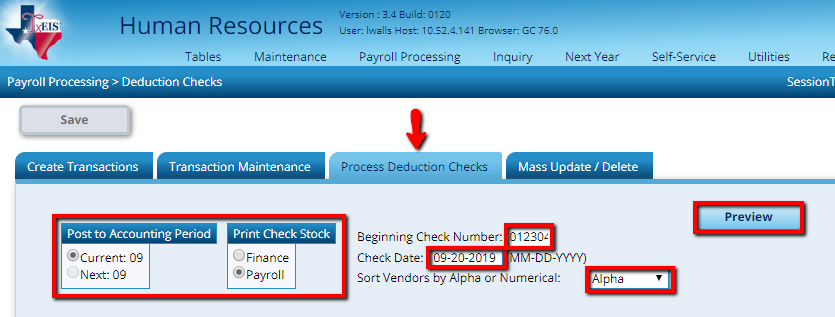 Verify desired vendors and correct total displays and select Next.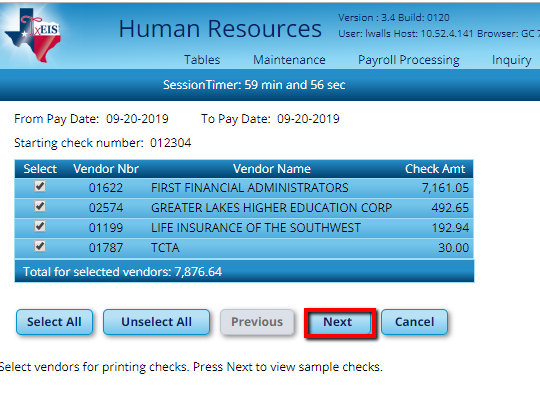 Use check signatures if applicable following the same procedure used during the pay run.  (See step 4.)Insert Check Stock into printerClick the pdfVerify printer settings are allowing checks to print with no shrinking.  Checks should print the actual size/layout created in the report. (See step 70).Print deduction checks and verify accuracy.  Ending Check # _______Select NextREMOVE check stock from printerInterface deduction checksCheck the top two boxes to Update Payroll Deduction Check Transaction Table and Update Finance Tables.  NOTE:  there is no need to print the Fund Transfer Summary as the amount for deduction check was included in the regular payroll transfer.  Select Update. 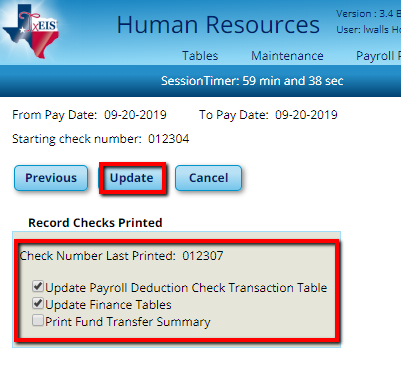 At the prompt, click Yes to verify checks have been printed.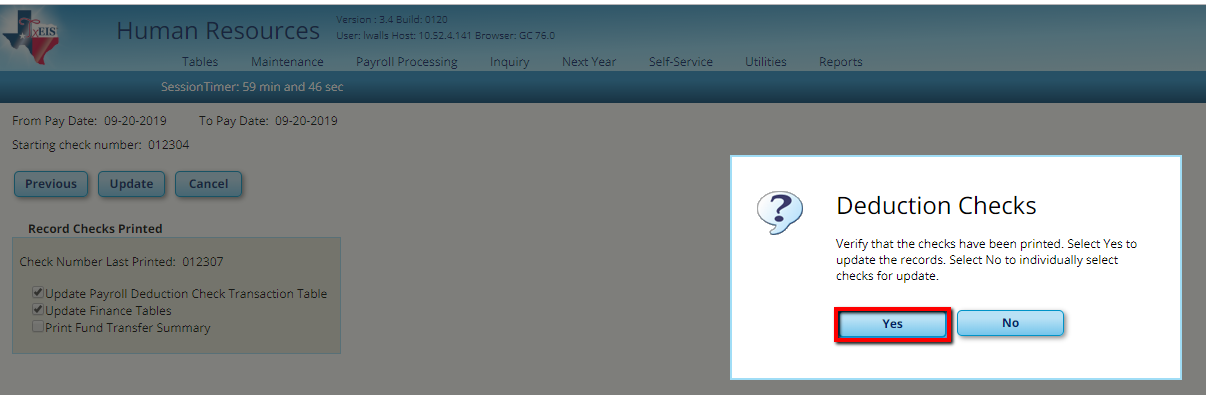 When asked, make a backup and save in the backup folder._____ 12.  Wire Payroll taxes through EFTPSComplete the IRS tab on the Transfer Transaction Worksheet to verify taxes balance.Reports > HR Reports > Quarterly/Annual Reports > 941 Worksheet (HRS 5000)Taxes must be sent within 3 working days of the pay date.  A breakdown of total for Social Security (FICA), Medicare and Tax Withholding are found on the 941 Worksheet.  Enter the date range for this payroll and Run Preview.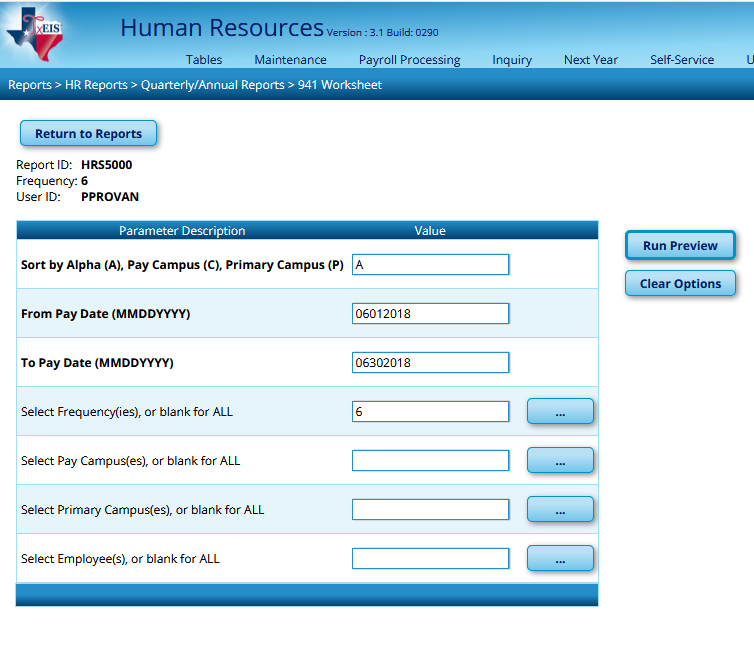 Print the last page of the report for totals to be reported.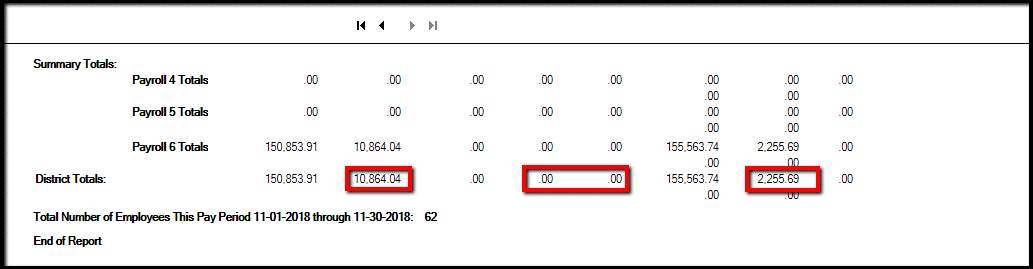 Taxes can easily be wired at www.eftps.gov/eftps.  You will need the following:District TIN (Tax ID #)   75-_____________________EFTPS PIN: ______ 		EFTPS Password: __________________________On the EFTPS website, select Payments. 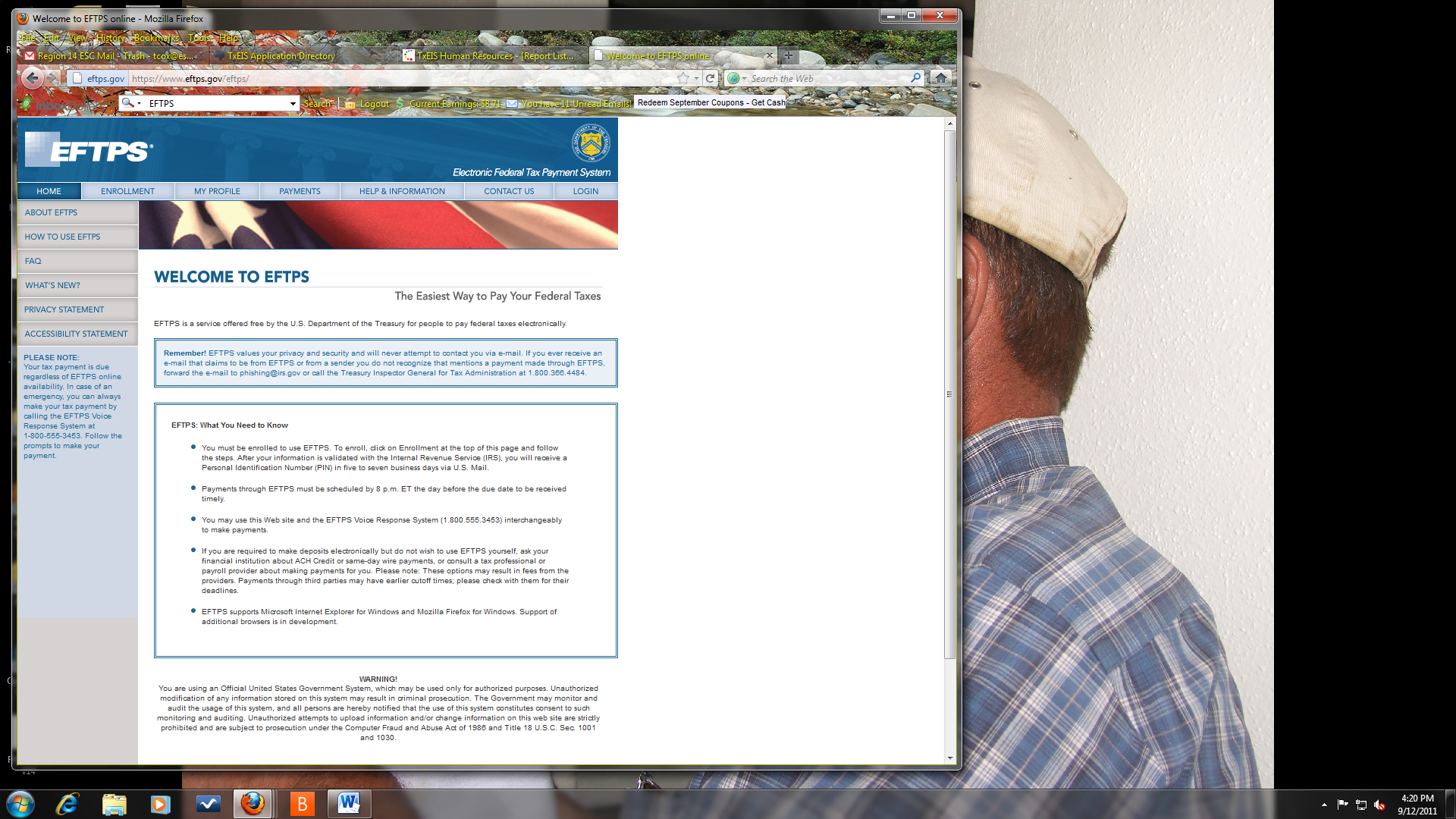 Enter the district’s tax ID number (EIN), your PIN # and Password and Login.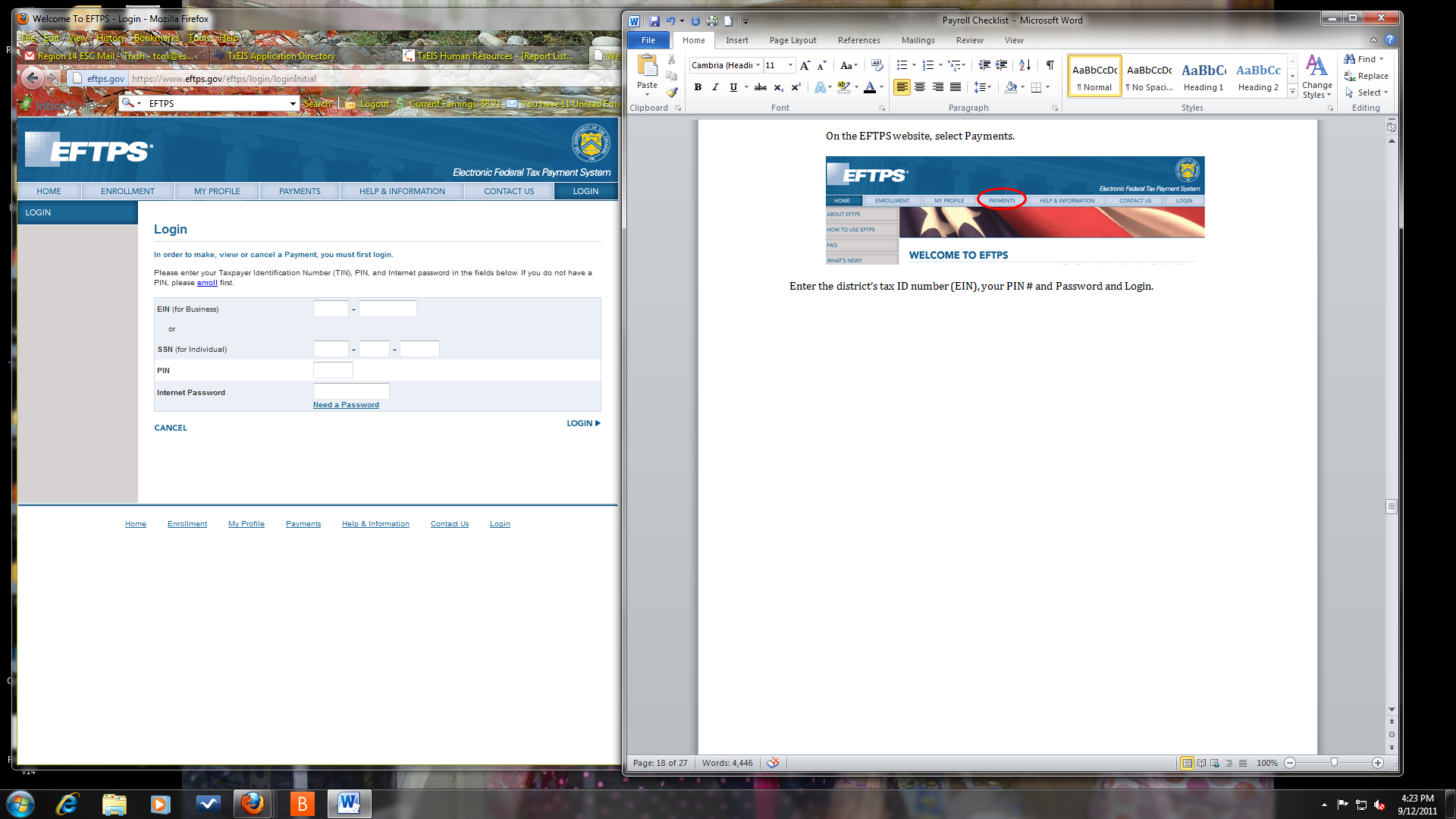 Enter 941 for the Tax Form Number and select Next.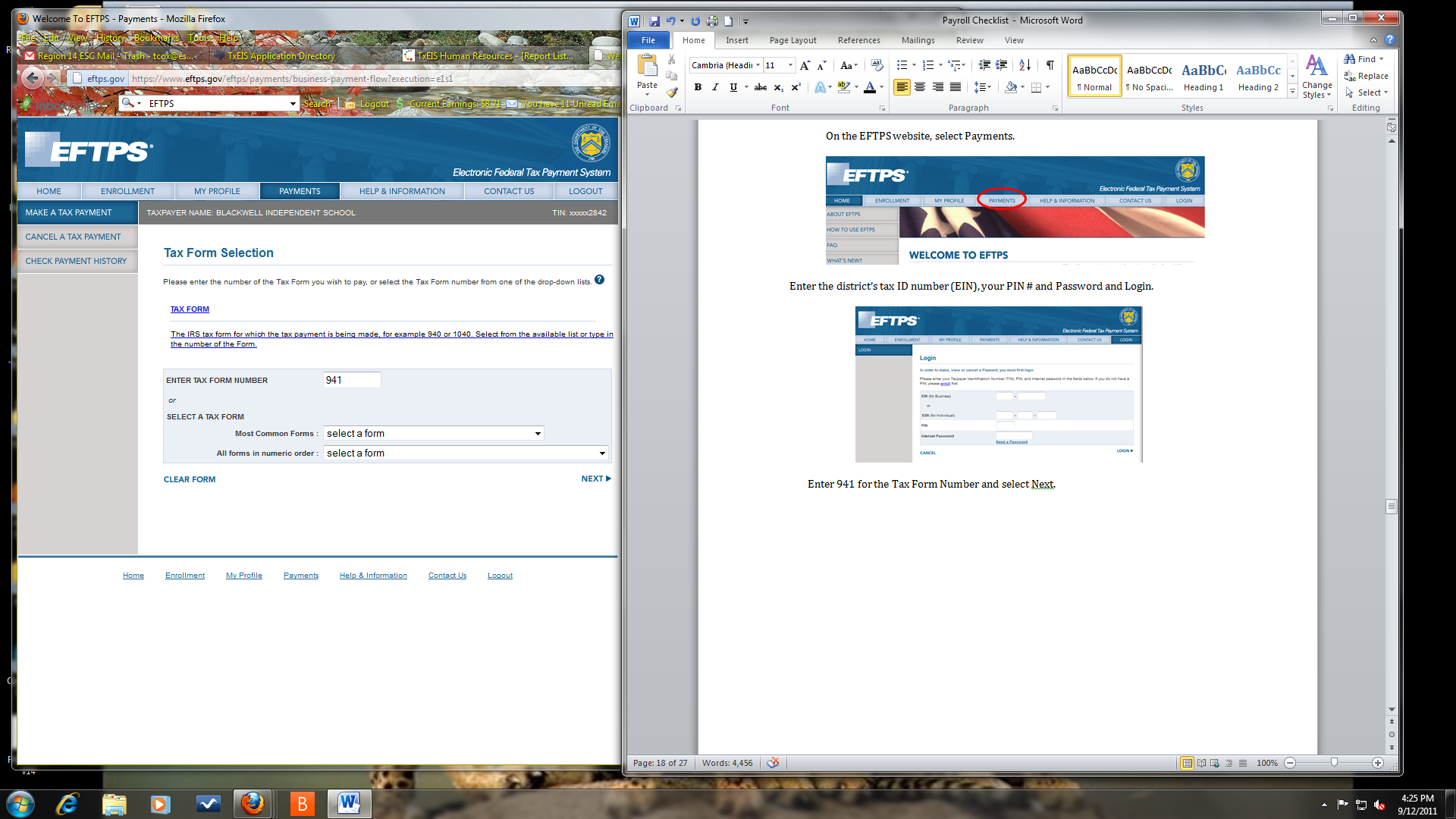 Select Federal Tax Deposit and Next.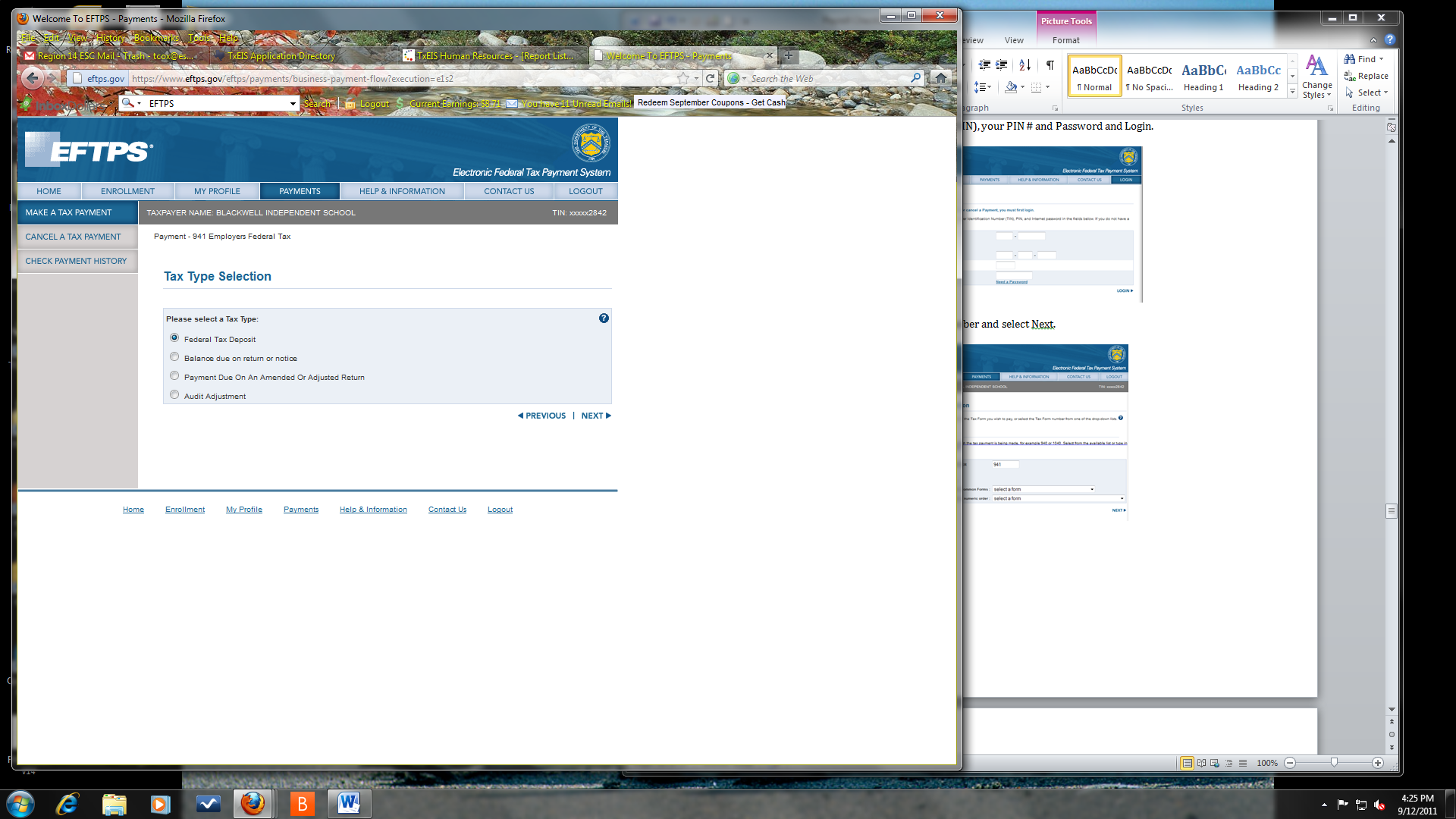 Enter the total tax payment amount.  Select the Tax period (end of Quarter), year, and the settlement date.  It is recommended that you choose the same date as the pay date or the closest to it.  Click Next.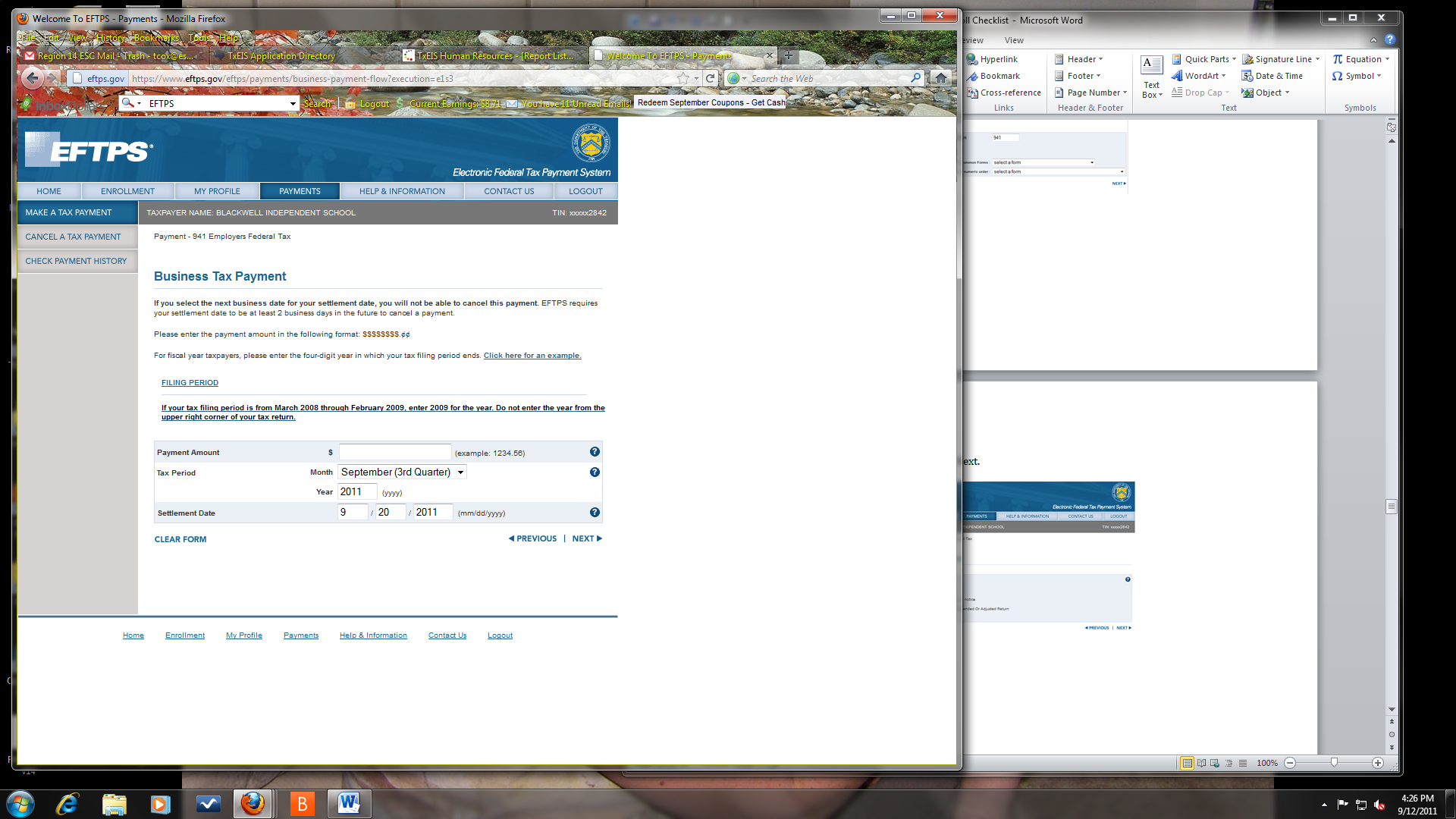 Enter break down of Social Security, Medicare, and the Total Tax Withholding from the 941 Worksheet. Click Next.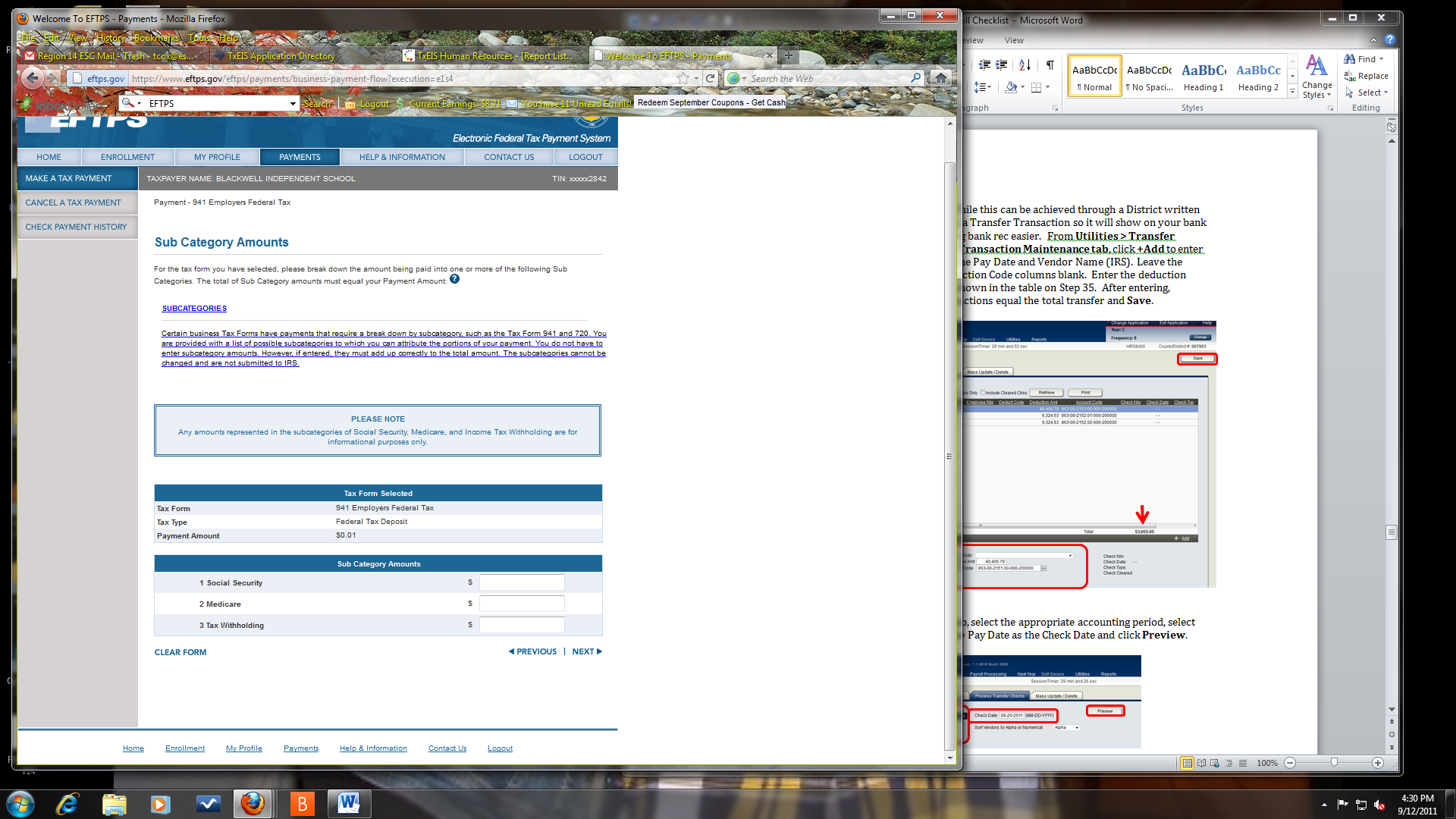 Review the payment information and select Make Payment to finalize the transaction.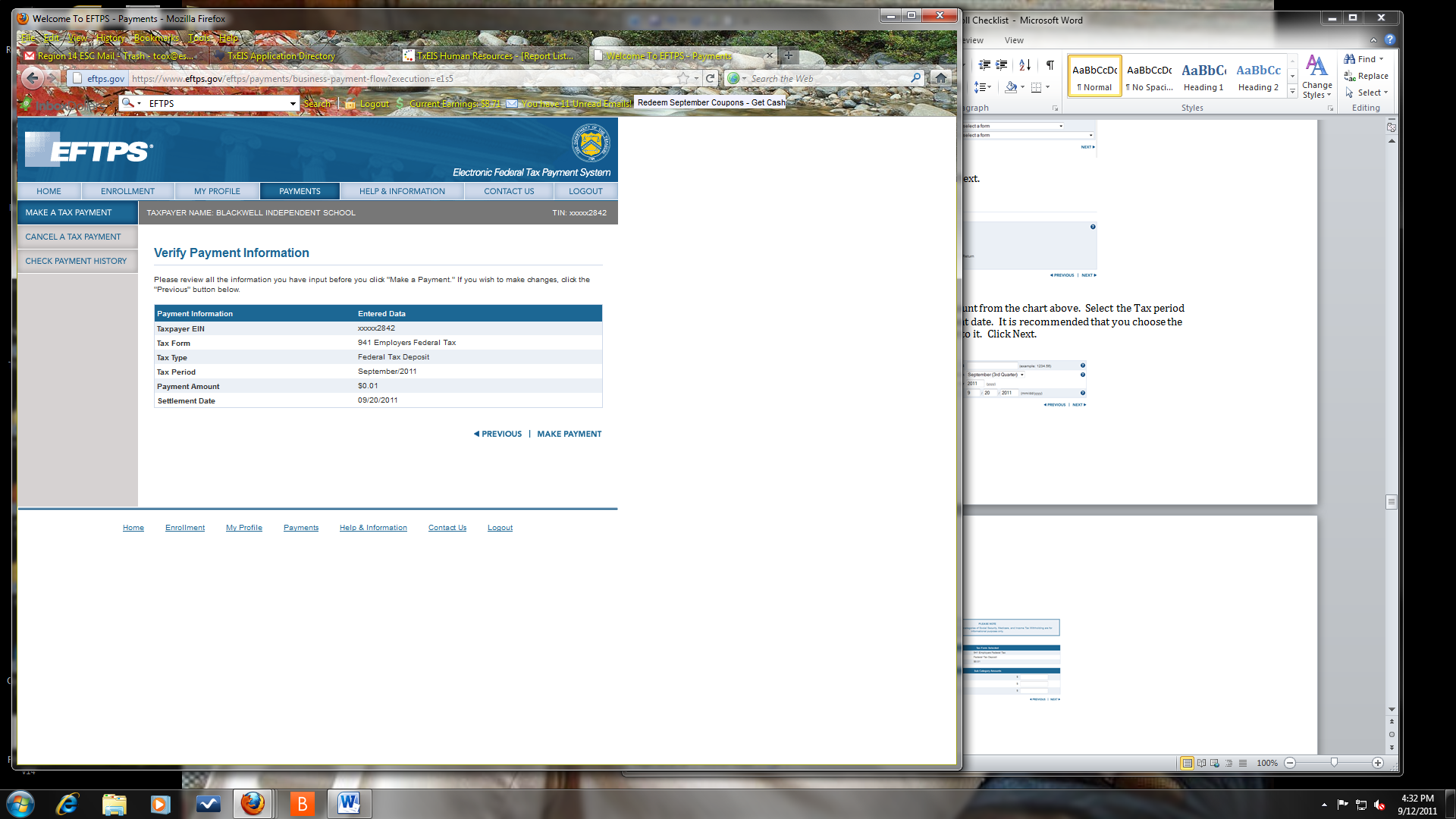 _____13.  Record tax payment as Transfer Transaction – It is recommended that amounts for all transfer transactions and cash transfers be recorded on the Transfer Transaction worksheet available on our website.  Tax amounts can be easily retrieved from the Payroll General Journal.  See amounts posted to the Payroll Clearing account (Fund 163or 863).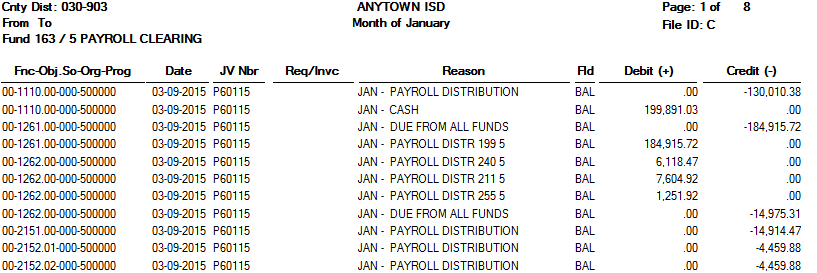 From Utilities > Transfer Transaction Processing > Transaction Maintenance tab, click +Add to enter data for this payroll.  Enter the Pay Date and Vendor Name (typically IRS).  Leave the Employee Number and Deduction Code columns blank.  Enter the deduction amount and account codes shown on the Transfer Transaction Worksheet or from the Payroll General Journal for all three account codes.  After entering, Refresh Totals, ensure transactions equal the total transfer and Save.  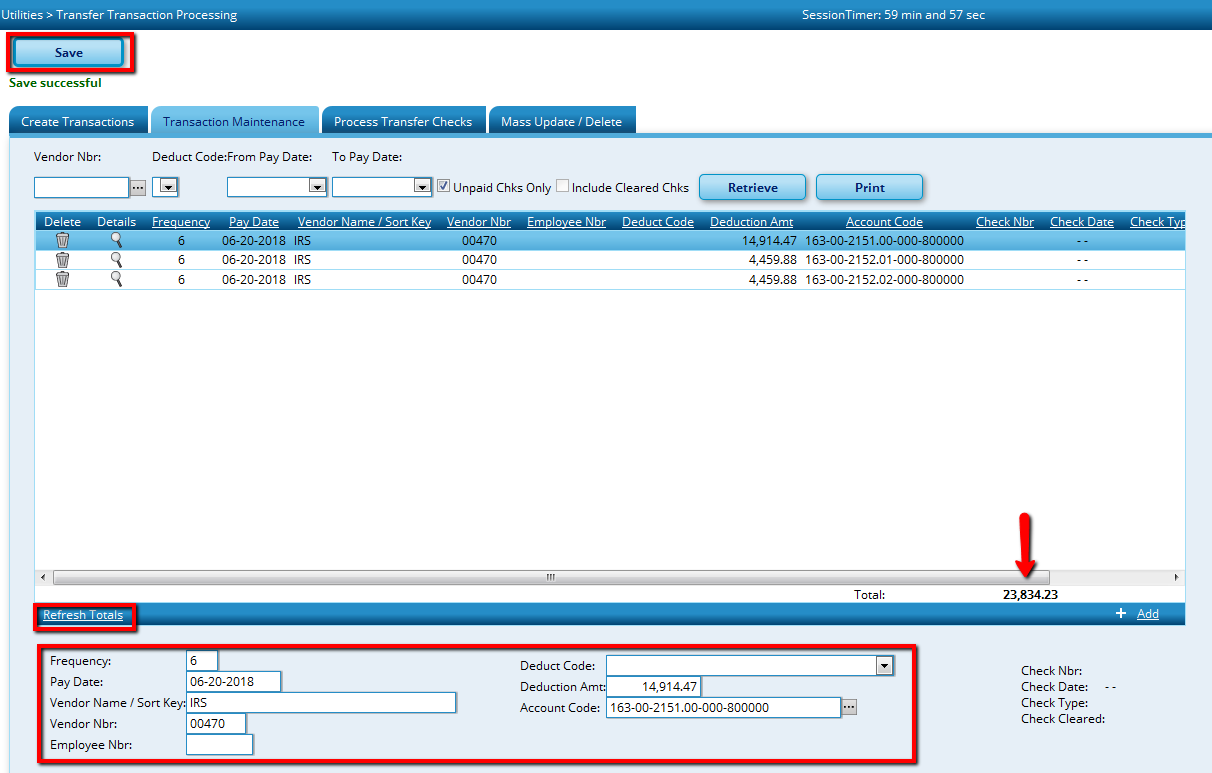 On the Process Transfer Checks tab, select the appropriate accounting period, select Payroll check stock, enter the Pay Date as the Check Date and click Preview.  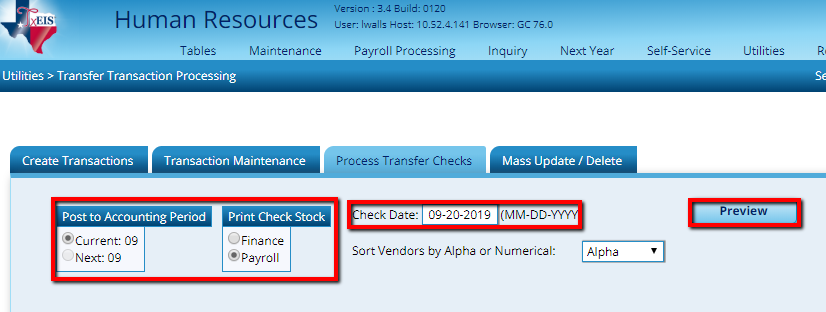 Assign a check number.  (Recommend TAX MM where MM is the pay month.)  Review for accuracy and select Next.  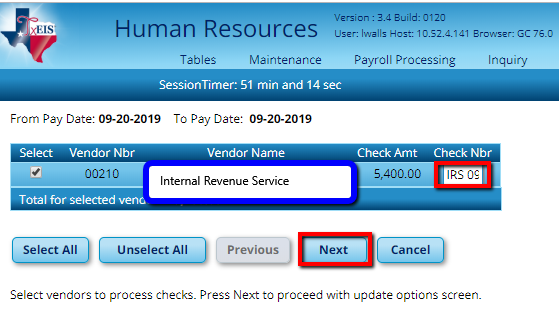 Check the top 2 boxes.  Do not check to Print the Fund Transfer Summary as these amounts were included in your payroll transfer.  Click Update.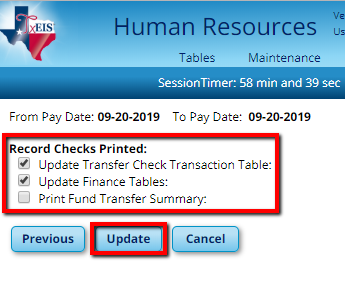 At the prompt, make a backup and save in the monthly payroll folder.  _____14.  Wire Child Support through Expert Pay if applicable Note:  If you print a check for child support payments and send via snail mail, skip steps 14-15.  If child supports are wired, send online at http://www.expertpay.com.  Amounts from the Payroll General Journal from step 9 should match amounts on the Deduction Register from step 11._____15.  Record Child Support payment as Transfer TransactionFrom Utilities > Transfer Transaction Processing > Transaction Maintenance tab, click +Add to enter data for this payroll.  Follow the same process used in step 13 for recording taxes to record the child support wire payment.  Enter the Pay Date and Vendor Name.  Leave the employee Number and Deduction Code columns blank.  Enter the deduction amount and account code from the Transfer Transaction Worksheet or Payroll General Journal from step 9.  After entering the transaction, verify total transfer and Save.On the Process Transfer Checks tab, select the appropriate accounting period, select Payroll check stock, enter the Pay Date as the Check Date and click Preview.  Assign a check number such as CS XX where XX is the pay month.  Review for accuracy and select Next.  Check the top 2 boxes.  Do not check to Print the Fund Transfer Summary as these amounts were included in your payroll transfer.  Click Update.At the prompt, make a backup and save in the monthly payroll folder._____16.  If you have other deductions that are wired to Vendors, wire those at this time, according their instructions._____17.  Record other wire transfers as Transfer Transactions just as you did in steps 15._____18. If not using Employee Access, Send Wage & Earnings Statements after 3:00 pm the day before payday.From Reports > HR Reports > Payroll Reports > Wage and Earning Statement (HRS 2500), generate report.  You may choose to Preview Employees with No Email and print for these employees; Preview Employees with Email and click the Email button to send via email; or Preview All Selected Employees if you wish to print all.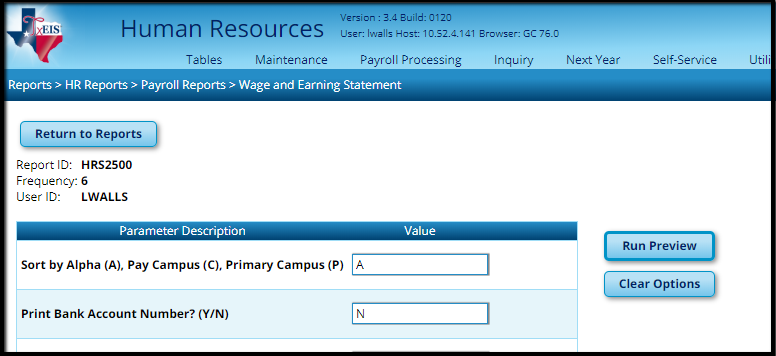 NOTE:  There is no message indicating the email was send successfully so we recommend checking your email to see if reports were received.  If they have not been received within 10 minutes, try sending again or you can get Employee Access completed for your district so your employees can log in at their convenience. 